Call 217-672-3621 to register for programs.Harristown Locker Delivery
We can now deliver your library items to our lockers outside of Harristown Village Hall. If you would like your items delivered, please call 217-672-3621.New Cricut!
We now have a Cricut Maker 3 with tools/blades available for public use. Bring your own materials.Want to start your own business? The library subscribes to a database that can help you find the best location, research competitors, target customers based on their spending habits, create contact lists for mail marketing, and obtain much of the information needed to write a business plan. Set up an appointment with the library director to gain the knowledge you need: director@barclay.lib.il.us KIDS & TEENS
Storytime at Barclay Library
Tuesdays at 10:30 amJoin us at the library each Tuesday morning for a new story and craft! Storytime is a first step toward building literacy and social skills for your child. No registration required.Storytime at Harristown Village Hall 
0-5 years old (Older siblings welcome)New!!!! Wednesdays at 10:30 am. No registration required. Music Makers
0-5 years old (Older siblings welcome)
Fridays at 10:30 am
Bring your little ones to make music each Friday! Join us in singing songs and playing instruments! No registration required.Proofreading Help for Students
Are you a student in grades 8-12 who would like someone to proofread your writing assignment? We can help you make those final corrections. Send an email to dmoore@barclay.lib.il.us to schedule time on a Tuesday or Thursday evening. Be sure to bring a paper or digital copy of your draft.St. Patrick's Day PartyFriday, March 17th at 3pm 
Dia duit! We want to invite you to our St. Patrick's Day program! We will be making a leprechaun gnome and a rainbow craft as well. There will be shamrock coins hidden throughout the library and, if you are lucky enough to find one, you'll receive a prize! No registration is required but the crafts may be a wee bit difficult for children under 4 years old, so plan to help if you have little ones. We hope to see you there!ADULTS
Second Saturday Book Club
Saturday, March 11th at 11:00am
American Dirt
The story of a Mexican bookseller who is forced to flee as an illegal immigrant to the United States, along with her son, after her journalist husband exposes a local drug kingpin.Domestic Violence: How to Spot it, How to Stop it
Thursday, March 16th from 6:00-8:00pm
What are the signs of domestic violence that we miss? Is there something we can do to intervene and prevent someone from being hurt? If you've asked yourself these questions, come to this workshop presented by Dove, Inc. for a discussion about spotting and preventing domestic violence. New Library Cards for Veterans 
New library cards are now available for our patrons who are veterans. These new cards were purchased by the Don Craig Memorial Fund.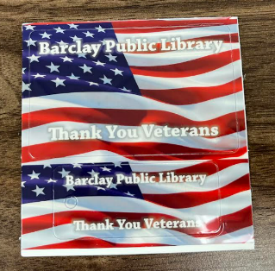 Person of the Month – Bobby Anzalone for setting up Barclay Public Library’s Cricut.Digital Library Services – FREE – available at www.barclaylibrary.orgLibby– large selection of audiobooks and ebooks!CloudLibrary – large selection of ebooks!Hoopla –Audiobooks, ebooks, movies, magazines, courses, and even music and TV shows!Kanopy – large selection of movies for both children and adults! Reference Solutions – Create marketing lists, find people, and learn about businesses.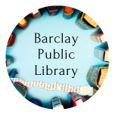 220 S. Main Warrensburg
www.barclaylibrary.org
March 2023
